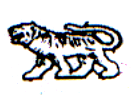 ГЛАВА МИХАЙЛОВСКОГО МУНИЦИПАЛЬНОГО  
РАЙОНА ПРИМОРСКОГО КРАЯ
П О С Т А Н О В Л Е Н И Е 
_______________                        с. Михайловка                            №_________О внесении изменений в постановление администрации Михайловского муниципального района от 18.06.2015 г. № 550-па «О создании межведомственной комиссии по признанию помещения жилым помещением, жилого помещения непригодным для проживания и многоквартирного дома аварийным и подлежащим сносу или реконструкции при администрации Михайловского муниципального района»Руководствуясь Федеральным законом от 06.10.2003 г. № 131-ФЗ «Об общих принципах организации местного самоуправления в Российской Федерации», Постановлением Правительства Российской Федерации от 28.01.2006 г. №47 «Об утверждении Положения о признании помещения жилым помещением, жилого помещения непригодным для проживания и многоквартирного дома аварийным и подлежащим сносу или реконструкции», Уставом Михайловского муниципального района, администрация Михайловского муниципального районаПОСТАНОВЛЯЕТ:1. Внести изменения в постановление администрации Михайловского муниципального района от 18.06.2015 г. № 550-па «О создании межведомственной комиссии по признанию помещения жилым помещением, жилого помещения непригодным для проживания и многоквартирного домааварийным и подлежащим сносу или реконструкции при администрации Михайловского муниципального района»:1.1. Приложение № 1 к постановлению изложить в новой редакции:                                                                 «Приложение№ 1                                                                к постановлению администрации Михайловского муниципального района                                                               от 18.06.2015 № 550-па»СОСТАВМежведомственной комиссии по признанию помещения жилым помещением, жилого помещения непригодным для проживания и многоквартирного дома аварийным и подлежащим сносу или реконструкции при администрации Михайловского муниципального района2.Муниципальному казенному учреждению «Управление по организационно-техническому обеспечению деятельности администрации Михайловского муниципального района» (Шевченко) разместить данное постановление на официальном сайте администрации Михайловского муниципального района.3.Настоящее постановление вступает в силу с момента его размещения на официальном сайте администрации михайловского муниципального района в информационно-коммуникационной сети «Интернет».4.Контроль над исполнением настоящего постановления возложить на заместителя главы администрации Михайловского муниципального района В.Г.Смирнову.Глава Михайловского муниципального района –Глава администрации района                                                     В.В.АрхиповЗаместитель главы администрации Михайловского муниципального районаПредседатель комиссииНачальник управления по вопросам градостроительства, имущественных и земельных отношенийЗаместитель председателя комиссииГлавный специалист 1 разряда по муниципальному контролю жилищного фонда отдела муниципального контроляСекретарь комиссииНачальник отдела архитектуры, градостроительства, и дорожной деятельностиЧлен комиссииНачальник отдела по работе с жилищным фондомЧлен комиссииНачальник отдела государственного пожарного надзора по Михайловскому районуЧлен комиссии(пор согласованию)Начальник территориального отдела Управления Роспотребнадзора по Приморскому краю в г. УссурийскеЧлен комиссии(пор согласованию)Начальник отделения № 9 по г. Уссурийск Филиала ФГУП «Ростехинвентаризация-Федеральное БТИ» по Приморскому краюЧлен комиссии(пор согласованию)Глава Михайловского сельского поселенияЧлен комиссии(пор согласованию)Глава Ивановского сельского поселения Член комиссии(пор согласованию)Глава Кремовского сельского поселенияЧлен комиссии(пор согласованию)Глава Григорьевского сельского поселенияЧлен комиссии(пор согласованию)Глава Сунятсенского сельского поселенияЧлен комиссии(пор согласованию)Глава Осиновского сельского поселенияЧлен комиссии(пор согласованию)